Datenschutzerklärung nach EU-Datenschutz-Grundverordnung (DSGVO) / Bundesdatenschutzgesetz Datenschutz ist für uns wichtig und wir nehmen ihn sehr ernst. Mit diesem Datenschutzhinweis möchten wir Sie darüber informieren, wann wir personenbezogene Daten erfassen und wie wir mit diesen Daten umgehen. Im Zuge der Umsetzung neuer rechtlicher Vorgaben oder neuer Technologien, können Anpassungen dieses Datenschutzhinweises erforderlich werden. Daher empfehlen wir Ihnen, sich diesen Datenschutzhinweis unter www.miet-ze.de.de gelegentlich erneut durchzulesen. 1.PERSONENBEZOGENE DATEN Personenbezogene Daten sind Einzelangaben über persönliche oder sachliche Verhältnisse einer bestimmten oder bestimmbaren natürlichen Person, z. B. Name, Anschrift, Telefonnummer oder E-Mail-Adresse. 2. ERHEBUNG UND VERARBEITUNG PERSONENBEZOGENER DATEN Wir verarbeiten personenbezogene Daten entsprechend der EU-Datenschutz-Grundverordnung, des Bundesdatenschutzgesetzes sowie aller weiteren relevanten Rechtsvorschriften zum Zweck der Vertragsabwicklung sowie der Bearbeitung Ihrer Anfragen. Ansonsten erfolgt die Verarbeitung und Nutzung von personenbezogenen Daten nur mit Ihrer ausdrücklichen Einwilligung. • Beim lediglich informatorischen Besuch unserer Internetseiten www.miet-ze.de.de erheben wir keine personenbezogenen Daten, sondern es werden nur Informationen allgemeiner Natur erfasst, die keine Rückschlüsse auf Ihre Person zulassen. Diese anonymisiert erhobenen und von uns statistisch ausgewerteten Informationen beinhalten z. B. die Art des Web-Browsers, das verwendete Betriebssystem, den Domäne-Namen Ihres Internet-ServiceProviders und ähnliches. • Wenn Sie uns personenbezogene Daten über unser Kontaktformular mitteilen, nutzen und verwenden wir die uns überlassenen Daten, um Ihre Nachricht zu bearbeiten, mit Ihnen wunschgemäß in Kontakt zu treten und Ihre Informationsanfrage zu erfüllen. • Wenn Sie bei uns Publikationen bestellen oder ein Exposé abfragen, speichern wir normalerweise Ihre E-Mail-Adresse und weitere im Rahmen der Bestellung bzw. des Exposéversandes notwendige und uns zur Verfügung gestellte Daten, wie Name, Postanschrift, Telefon- und Faxnummer. • Wenn Sie bei uns eine Dienstleistung beziehen, z. B. einen Maklervertrag abschließen oder uns einen Asset Management-Auftrag erteilen, verarbeiten wir Ihre personenbezogenen Daten, vornehmlich Name sowie Postanschrift, E-Mail-Adresse und Telefon- bzw. Faxnummer zur Erfüllung und Abwicklung des Vertrages mit Ihnen. • Sofern Sie sich als Bewerber wegen eines Stellenangebots an uns wenden, werden Ihre personenbezogenen Daten zur Durchführung des Bewerbungsprozesses bei uns gespeichert und im Nachgang innerhalb von zwölf Monaten gelöscht, sofern diese nicht zum Zwecke der Durchführung eines Arbeitsverhältnisses benötigt werden oder Sie der weiteren Speicherung zustimmen. Das Internet ist eine weltweit offene Plattform. Bitte beachten Sie, dass bei einer Versendung von Bewerbungsunterlagen aufgrund der dem Internet eigenen Betriebsweise und den systembedingten Risiken, die Vertraulichkeit während des Transports nicht zugesichert werden kann und die Datenübermittlung auf Ihr eigenes Risiko erfolgt. Etwas anderes gilt nur dann, wenn wir Ihnen einen verschlüsselten Übertragungsweg anbieten. 3. WEITERGABE PERSONENBEZOGENER DATEN AN DRITTE Unter keinen Umständen verkaufen wir personenbezogene Daten an Dritte. Wir geben personenbezogene Daten an Dritte nur dann weiter, soweit dies eine Rechtsvorschrift erlaubt, insbesondere wenn dies für die Erfüllung vertraglicher Pflichten oder die Vertragsabwicklung erforderlich ist, etwa an einen von uns mit der Zahlungsabwicklung beauftragten Dienstleister. Ansonsten findet eine Übermittlung Ihrer personenbezogenen Daten an Dritte ohne Ihre vorherige Einwilligung nicht statt. 4. SO LANGE SPEICHERN WIR PERSONENBEZOGENE DATENWir bewahren Ihre personenbezogenen Daten grundsätzlich so lange auf, wie es für die Erfüllung des Zwecks, für die sie gemäß dieser Datenschutzerklärung erhoben wurden, erforderlich ist. Ihre Daten werden gelöscht, wenn ihre Speicherung unzulässig ist (insbesondere wenn die Daten unrichtig sind und eine Korrektur nicht möglich ist). Es kann jedoch vorkommen, dass wir gesetzlich verpflichtet sind, bestimmte Daten über einen längeren Zeitraum zu speichern, beispielsweise besondere Aufbewahrungspflichten aufgrund handels- und steuerrechtlicher Vorgaben. In diesem Fall tragen wir dafür Sorge, dass Ihre personenbezogenen Daten über den gesamten Zeitraum gemäß diesem Datenschutzhinweis behandelt werden. 5. SOCIAL MEDIA PLUG-INS Innerhalb unseres Internetauftritts verweisen wir durch Schaltflächen auf verschiedene Social Media Plattformen, wie LinkedIn, Xing oder Facebook. Verwenden Sie einen der Plugins kann der entsprechende Anbieter Ihren Aufruf der Internetseite unmittelbar Ihrem Profil zuordnen. Diese Daten werden direkt an das soziale Netzwerk übermittelt und dort gespeichert. Weiterhin werden die entsprechenden Informationen in den jeweiligen sozialen Netzwerken veröffentlicht und Ihren Kontakten angezeigt. Auf den Umfang der Daten, die durch die sozialen Netzwerke erhoben werden, haben wir keinen Einfluss. Art, Umfang und Zweck der Datenerhebung, Informationen über die weitere Verarbeitung der Daten sowie Ihre diesbezüglichen Rechte und Einstellungsmöglichkeiten zum Schutz Ihrer Privatsphäre entnehmen Sie bitte den Datenschutzregelungen des jeweiligen sozialen Netzwerks. Sie haben darüber hinaus die Möglichkeit Social-Media Plugins durch Add-Ons in Ihrem Browser zu blockieren und damit eine Datenübermittlung zu verhindern. 6. COOKIES Wir setzen auf unseren Internetseiten Cookies ein. Cookies sind kleine Textdateien, die Informationen enthalten, um wiederkehrende Besucher ausschließlich für die Dauer des Besuchs auf unseren Internetseiten zu identifizieren. Cookies werden auf der Festplatte Ihres Computers abgespeichert und richten dort keinen Schaden an. Die Cookies unserer Internetseiten erheben keinerlei persönliche Daten über Sie. Sie können die Verwendung von Cookies jederzeit über die Einstellung Ihres Browsers deaktivieren. Bitte verwenden Sie die Hilfefunktion Ihres Internet-Browsers, um zu erfahren, wie Sie diese Einstellungen ändern können. Die Nutzung der Internetseite bleibt auch dann möglich, ggf. kann es jedoch im Einzelfall zu Funktionseinschränkungen bei deren Nutzung kommen. 7. GOOGLE ANALYTICS Unsere Internetseite benutzt Google Analytics, einen Webanalysedienst der Google Inc. („Google“). Google Analytics verwendet sog. „Cookies“, Textdateien, die auf Ihrem Computer gespeichert werden und die eine Analyse der Benutzung der Internetseiten durch Sie ermöglichen. Die durch den Cookie erzeugten Informationen über Ihre Benutzung dieser Internetseiten (einschließlich Ihrer IP-Adresse) wird an einen Server von Google in den USA übertragen und dort gespeichert. Google wird diese Informationen benutzen, um Ihre Nutzung der Internetseiten auszuwerten, um Reports über die Websiteaktivitäten für die Websitebetreiber zusammenzustellen und um weitere mit der Websitenutzung und der Internetnutzung verbundene Dienstleistungen zu erbringen. Auch wird Google diese Informationen gegebenenfalls an Dritte übertragen, sofern dies gesetzlich vorgeschrieben oder soweit Dritte diese Daten im Auftrag von Google verarbeiten. Google wird in keinem Fall Ihre IP-Adresse mit anderen Daten von Google in Verbindung bringen. Sie können die Installation der Cookies durch eine entsprechende Einstellung Ihrer Browser Software verhindern; wir weisen Sie jedoch darauf hin, dass Sie in diesem Fall gegebenenfalls nicht sämtliche Funktionen dieser Website vollumfänglich nutzen können. Sie können darüber hinaus die Erfassung der durch das Cookie erzeugten und auf Ihre Nutzung der Internetseite bezogenen Daten an Google sowie die Verarbeitung dieser Daten durch Google verhindern, indem Sie das unter dem folgenden Link verfügbare Browser-Plugin herunterladen und installieren: https://tools.google.com/dlpage/gaoptout?hl=de 8. GOOGLE MAPS Diese Seite nutzt über eine API den Kartendienst Google Maps. Anbieter ist die Google Inc., 1600 Amphitheatre Parkway, Mountain View, CA 94043, USA. Zur Nutzung der Funktionen von Google Maps ist es notwendig, Ihre IP Adresse zu speichern. Diese Informationen werden in der Regel an einen Server von Google in den USA übertragen und dort gespeichert. Der Anbieter dieser Seite hat keinen Einfluss auf diese Datenübertragung. Die Nutzung von Google Maps erfolgt im Interesse einer leichten Auffindbarkeit der von uns auf der Website angegebenen Orte. Mehr Informationen zum Umgang mit Nutzerdaten finden Sie in der Datenschutzerklärung von Google: https://www.google.de/intl/de/policies/privacy 9. TYPEKIT WEBFONTS Für die Darstellung des Website-Angebots wird die Schrift “Open Sans“ als Typekit-Dienst von Adobe genutzt. Im Zuge der Erbringung des Typekit-Diensts werden keine Cookies platziert oder verwendet, um den Schrifttyp bereitzustellen. Zur Erbringung des Typekit-Diensts kann Adobe Informationen über die Schrifttypen (hier “Open Sans“) erfassen, die auf dem Webserver bereitgestellt werden. Die Informationen werden zur Abrechnung und Einhaltung von Vorschriften verwendet und können Folgendes umfassen:• bereitgestellte Schrifttypen• ID des Satzes • Konto-ID• Dienst der die Schrifttypen bereitstellt (z. B. Typekit oder Edge Web Fonts) • Anwendung, die die Schrifttypen anfordert (z. B. Adobe Muse) • Server, der die Schrifttypen bereitstellt (z. B. Typekit-Server oder Enterprise CDN) • Hostname der Seite, auf der die Schrifttypen geladen werden Bei im Browser eingeschaltetem Do-Not-Track-Merkmal, werden ohne Zustimmung keine externen Webfonts geladen, sondern alternative Fonts verwendet. Weitere Informationen finden Sie unter: https://www.adobe.com/privacy/policies/adobe-fonts.html 10. ABRUFBARKEIT DER DATENSCHUTZBESTIMMUNGEN Sie können diese Datenschutzbestimmungen von der miet-ze.de GmbH - Internetseite unter  http://www.miet-ze.de/formulare aufrufen und ausdrucken. 11. IHRE DATENSCHUTZRECHTE ALS BETROFFENER Sie haben gegenüber Graf Immobilien ein Recht auf: • Auskunft von der verantwortlichen Stelle, über die zu Ihrer Person gespeicherten Daten, • Berichtigung unrichtig gespeicherter Daten, • Löschung nicht mehr erforderlicher Daten, wenn diese keiner Aufbewahrungspflicht unterliegen; ist eine Löschung aus rechtlichen Gründen nicht möglich, tritt an die Stelle eine Sperrung der jeweiligen Daten, • jederzeitigen Widerruf einer von Ihnen erteilten Einwilligung zur Verarbeitung und Nutzung Ihrer Daten, die nicht aufgrund einer vorrangigen Gesetzesvorschrift oder unmittelbar zur Abwicklung eines bestehenden Vertragsverhältnisses erforderlich ist. Auf Anforderung teilen wir Ihnen schriftlich entsprechend dem geltenden Recht mit, ob und welche persönlichen Daten über Sie bei uns gespeichert sind. Bitte wenden Sie sich hierfür an: miet-ze.de GmbH, Heinrich- Heine- Str. 11, 06114 Halle/Saale, info@miet-ze.de 12. IHR ANSPRECHPARTNER IN DATENSCHUTZANGELEGENHEITEN Wenn Sie Fragen hinsichtlich der Verarbeitung Ihrer persönlichen Daten haben, auch in Fällen von Auskunftsersuchen, Anträgen oder Beschwerden, können Sie sich direkt an unseren Datenschutzbeauftragten wenden. Die Kontaktdaten sind: Köhler, Holger 01 70/8 65 79 00Stand: 02/2021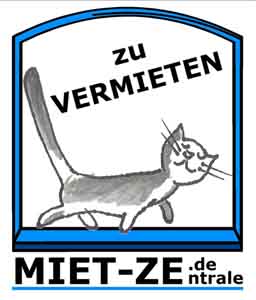 Datenschutzerklärung(Für unsere Maklertätigkeit)miet-ze.de GmbH, Heinrich- Heine- Str. 11, 06114 Halle, Tel. 01 70/8 65 79 00, info@miet-ze.de